Муниципальное автономное учреждение дополнительного профессионального образования«Центр научно-методического обеспечения» Номинация:Система работы по сопровождению аттестации педагогов«Модель методического сопровождения профессионального развития педагога в межаттестационный период»Автор-разработчик:Черепанова Татьяна Александровна,старший методист МАУ ДПО "ЦНМО"tanyach1974@mail.ruЛысьва, 2015 годПояснительная запискаКаждый педагог мечтает иметь квалификационную категорию. Достичь желаемого результата возможно только при условии постоянного профессионального развития педагога. Самостоятельно управлять процессом саморазвития сложно, поэтому педагоги нередко обращаются к методистам за помощью. Однако такая помощь зачастую носила хаотичный характер, не всегда была эффективной. Возникла необходимость создания модели комплексного методического сопровождения профессионального развития педагога в межаттестационный период.Представленная модель предполагает поэтапный характер осуществления деятельности. Организационная форма – тьюторство. Данная модель может быть использована как по отношению к отдельному педагогу (тьюторская пара), таки по отношению к группе педагогов (тьюторская группа). Модель состоит из трёх основных этапов: «Есть контакт!», «Сотрудничество» и «Аттестуемся!».Опыт работы показал, что включение представленной модели в систему работы методической службы даёт следующие преимущества:позволяет преодолеть хаотичный характер подготовки педагогов к аттестации;создаёт ситуацию успеха, психологической комфортности педагога;стимулирует педагогов к профессиональному росту и прохождению аттестации.Модель методического сопровождения профессионального развития педагога в межаттестационный период используется не только в работе методиста по аттестации, но и в работе других методистов нашего Центра.Модель методического сопровождения профессионального развития педагога в межаттестационный периодМетодическое сопровождение деятельности педагога – это комплекс взаимосвязанных целенаправленных действий, мероприятий, направленных на разрешение актуальных для педагогов проблем профессиональной деятельности (актуализация и диагностика сущности проблемы, поиск возможного пути решения проблемы, консультации на этапе выбора пути, конструирование и реализация плана), способствующих его развитию и самоопределению.Модель разработана с целью обеспечения качественного методического сопровождения профессионального развития и подготовки педагога к аттестации в межаттестационный периодЗадачи:  •	помочь педагогу выявить профессиональные затруднения и потенциальные возможности;•	оказать помощь педагогу в разработке и реализации индивидуальной программы профессионального развития;•	способствовать активизации субъектной позиции педагога в повышении квалификации, предполагающую рефлексивный самоанализ деятельности, выбор и освоение способов самообразования и саморазвития; •	помочь педагогу в обобщении и описании опыта, в выборе форм презентации; •	помочь в организации экспертизы продуктов деятельности педагога;•	сформировать у педагога представление о механизме прохождения аттестации;•	оказать помощь при формировании портфолио; •	оказать психологическую поддержку педагогу при подготовке и прохождении аттестации.Ожидаемые результаты: •	повышение уровня профессиональной компетентности педагога;•	успешное прохождение аттестации, присвоение заявленной квалификационной категории.Модель предполагает поэтапный характер осуществления деятельности. Организационная форма – тьюторство. Модель состоит из трёх основных этапов: «Есть контакт!», «Сотрудничество» и «Аттестуемся!»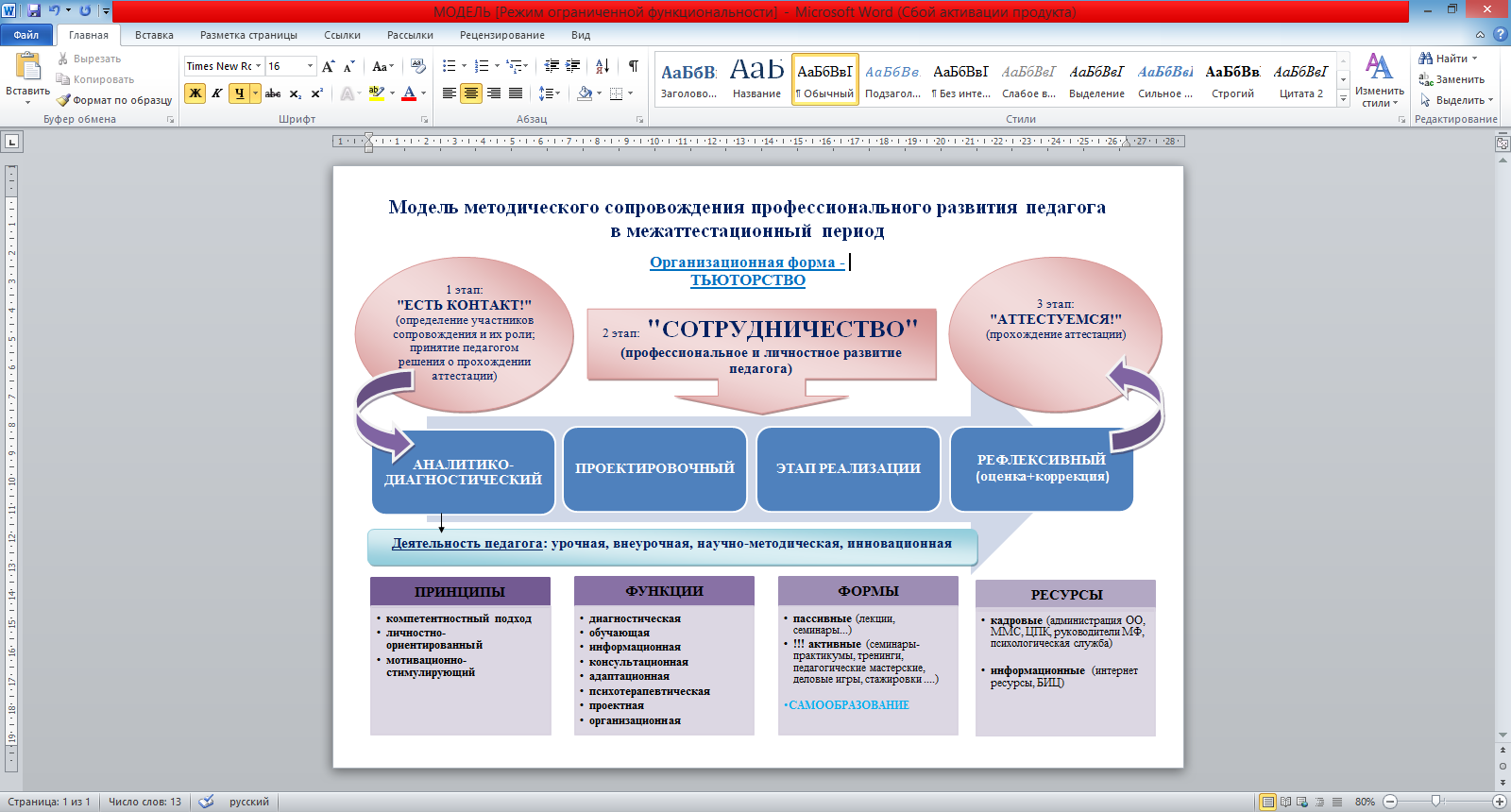 Этап первый – «Есть контакт!» Такое название не случайно. Это подготовка к будущей совместной деятельности. Цель этапа: определить участников будущей совместной деятельности и их роли (функции, возможности, ресурсы).Обозначу некоторые важныемоменты данного этапа:обсуждение перечня возможных участников процесса (проекта): заместитель директора ОО, руководитель МФ, методист ММС, психолог, различные ЦПК и т.д.;определение роли всех участников методического сопровождения на том или ином этапе сопровождения (той помощи, которую они могут дать);согласование позиций каждого в дальнейшей работе (ответственность, компетенции, права);проведение мотивационных мероприятий;формирование у педагога представлений о механизме прохождения аттестации;консультации «Аттестация сегодня», «Портфолио педагога»;установление доверительных отношений с педагогом;принятие педагогом решения о прохождении аттестации.Результат этапа: определены участники сопровождения и их роли, педагог принял решение о прохождении аттестации и готов к сотрудничеству.Этап второй – «Сотрудничество»Работа проводится по известному алгоритму: аналитико-диагностическая деятельность, проектирование, непосредственно реализация проекта, рефлексия (оценка + коррекция). Обозначу особенности данных видов деятельности в сегодняшних условиях. Аналитико-диагностический этапГлавная задача данного этапа – не в том, чтобы дать педагогу экспертную оценку, а в том, чтобы стимулировать самого педагога к осмыслению своих профессиональных проблем. Для достижения успеха необходимо, чтобы педагог стал субъектом собственной деятельности, т.е. сам определил проблемы и способы их решения. Какие формы работы мы используем на этом этапе? На базе ЦНМО сформирован и постоянно пополняется Банк педагогической диагностики, которым может воспользоваться педагог.Обучающие семинары «Самоанализ педагога», «Аналитическая деятельность педагога», на которых раскрываются цели, содержание, способы и возможные результаты самообследования.Проведение аудита по заявке педагога. У нас действует СПА – служба педагогического аудита. Особенность и привлекательность ее для педагогов в том, что результаты экспертизы доводятся только до заказчика. Если заказчиком становится учитель, то и результаты будут известны только ему. И еще одно преимущество – эксперты СПА – практики, которые могут не толькокачественно провести экспертизу, но и предложить эффективные и реальные способы решения профессиональных проблем. Результат: педагог знает свои достоинства и видит проблемы.Проектировочный этапСуть этапа: определение перспектив в виде целей, предполагаемого результата и проектирование индивидуального образовательного маршрута (ИОМ).Самое главное – помочь определить желаемый результат и сформулировать его в конкретных действиях или продуктах. Например, в конце работы я должен овладеть умением работать с понятиями и технологией обучения детей работе с понятиями. Или: я составляю ИОМ для того, чтобы обеспечить эффективное наполнение портфолио на аттестацию для высшей квалификационной категории.  Такая конкретика позволит уйти от лишней траты времени и сил, «присвоить» цель работе, сконцентрировать внимание на наиболее важных персонально значимых результатах. Перечислю основные моменты этого этапа:формулирование целей совместной деятельности и предполагаемого результата;обучение педагога технологии построения индивидуального образовательногомаршрута;изучение спектра образовательных услуг, предлагаемых на данный момент;конструирование персонального содержания образования;отбор персональных форм и способов деятельности на основе диагностики индивидуального стиля образовательной деятельности.Результат: индивидуальный образовательный маршрутЭтап реализацииСамый интересный, самый практический и самый трудный этап – требует системных и последовательных действий по реализации проекта. Суть данного этапа – реализация ИОМ. Педагог на этом этапе участвует в работе МФ, обучается на курсах, разрабатывает педагогические проекты, участвует в реализации таких проектов, представляет свой опыт на массовых методических мероприятиях, профессиональных конкурсах, публикует материалы в СМИ или на сайтах и т.д. А что делает методист? ищет возможные адреса и пути реализации тех или иных мероприятий ИОМ;информирует об этом педагога;помогает в решении организационных проблем.  Например, в регистрации на курсы, подготовке документов к конкурсу;помогает методически или подсказывает кого-то, кто может помочь в подготовке презентационных материалов из опыта работы педагога;оказывает консультационную и координирующую помощь в оформлении электронного портфолио (оформление и размещение документов, подсказывает где взять документы и т.д.).Не секрет, что зачастую активность педагога на этом этапе снижается, т.к. у него, как правило, очень много собственной текущей работы. Поэтому мы стараемся предложить такие формы как проектировочные семинары, деловые игры, дебаты, анализ видеоматериалов, тренинги, стажировки, мастер-классы, участие в создании банка научно-методических разработок, выставках. Мы считаем, что данные формы повышения квалификации, обеспечивают реализацию деятельностного подхода в работе с педагогами.Нередко используем психологические тренинги, которые  позволяют педагогам преодолевать психологические барьеры, связанные с готовностью к нововведениям, овладевать конструктивными способами общения, строить позитивное взаимодействие с коллегами, руководством школы, родителями и детьми, а также помогают преодолеть стрессовый характер процедуры аттестации, негативные эмоциональные состояния и даже психоэмоциональные срывы во время аттестации.Рефлексивный (оценка + коррекция)этапРезультат этапа «Сотрудничество»: готовность педагога к прохождению аттестации:на соответствие – решение конкретной профессиональной проблемы, которое помогло повысить результатына категорию – заполненное электронное портфолиоНа протяжении всех этаповидет последовательная работа с электронным портфолио педагога.Этап третий – «Аттестуемся!»Этап включает в себя:совместное принятие решения об окончании работы над портфолио;совместное, торжественное нажатие кнопки «Отправить запрос на экспертизу портфолио»;внимательное ознакомление с экспертным заключением;выводы по качеству совместной работы;определение перспектив сотрудничества.Возможные риски:Представленная модель методического сопровождения используется у нас  как по отношению к отдельному педагогу (тьюторская пара), так и по отношению к группе педагогов (тьюторская группа). Опыт работы показал, что включение представленной модели в систему работы ММС позволяет не только преодолеть хаотичный характер подготовки к аттестации, но и создать ситуацию успеха, психологической комфортности, стимулировать педагогов к профессиональному росту и прохождению аттестации. Используемые источники:Байдурова Л.А. Внутришкольная модель научно-методического сопровождения педагогов как условие развития учительского потенциала. – Режим доступа: http://www.pandia.ru/text/77/105/242.phpВолобуева Л.М. Работа старшего воспитателя ДОУ с педагогами. – М.: Творческий центр «Сфера», 2003. – 96 с. Кадыкова Р.И. Эффективное методическое сопровождение педагогов дошкольных образовательных учреждений на муниципальном уровне // Методист. – 2014. - №9. – С. 63-65.НемоваН.В.Управление методической работой в школе. – М.: Сентябрь, 1999. – 176 с.Романенко А.В. Научно-методическое сопровождение образовательной деятельности ОУ в условиях модернизации образования // Методист. – 2014. - № 2. – С. 14-19.Трошкова Т., Кабалёнова Е. Модель взаимодействия. – Режим доступа: http://psy.1september.ru/view_article.php?id=200901707Предмет оценкиВозможные формы деятельностиВозможные действияДостижение результата (в зависимости от того, как он был прописан на проектировочном этапе)Анализ выполнения плана,проведение самообследования, диагностирование или просто вывод по итогам деятельности о преодолении профессиональных проблем, выявленных на первом этапе, аудит, первичная экспертиза портфолио.Если результат не достигнут, определить последующие действия.Определить, что из невыполненного нужно сделать, от чего отказаться, какие дополнительные действия осуществить.Риск Варианты выхода из ситуации несовершенство диагностического инструментарияпривлечение психологовформирование банка диагностикдефицит времени педагогаусиление мотивациидоговоренность с администрацией о предоставлении творческого отпуска или о направлении на курсыдистанционная форма общениядругие обстоятельства (болезнь, переход на другую должность)прекращение или перенос сроков  работы с данным педагогом